Заявление на выплату денег за залив квартирыЗаявитель зарегистрирована и фактически проживает по адресу. Квартира не приватизирована. Заявитель ежемесячно оплачивает коммунальные платежи, в которые включена страховка. За все это время у нее ни разу не проходил осмотр сантехники. У заявителя произошел разрыв шланга, отходящего от главного стояка в сторону кухни. В данный момент в квартире никого не было. О заливе сообщили соседи. Как только заявитель узнала, она тут же вызвала ответчика. Когда стали осматривать место разрыва, то сотрудники сразу сказали, что это заявитель виновата в данном заливе. На все ее вопросы отвечать отказались. Ответчик являетесь компанией, которая обслуживает дом заявителя, однако за все время обслуживания никакой работы произведено не было. Заявитель просит рассмотреть претензию в установленном порядке. Возместить причинённый материальный вред соседям заявителя.В ОАО ДЕЗ ___________
Адрес: _____________________________
От: _____________________________
Адрес: _____________________________Заявление.
Я зарегистрирована и фактически проживаю по адресу: _____________________ с _____ года. Квартира не приватизирована. Мы ежемесячно оплачиваем коммунальные платежи, в которые включена страховка. За все это время у нас ни разу не проходил осмотр сантехники.
___________ года у нас произошел разрыв шланга, отходящего от главного стояка в сторону нашей кухни. В данный момент в квартире никого не было. О заливе нам сообщили соседи. Как только мы узнали, мы тут же вызвали сотрудников ОАО ДЕЗ _____________ (далее Ответчик). К этому моменту вода основательно затопила нашего соседа. Данным заливом ему был причинен существенный ущерб. Когда стали осматривать место разрыва, то сотрудники сразу сказали, что это мы виноваты в данном заливе. На все мои вопросы отвечать отказались. 
Вы являетесь нашей компанией, которая обслуживает наш дом, однако за все время обслуживания никакой работы вами произведено не было. Меня обвинили в каких-то работах со стояком без разрешения и ведома эксплуатационной организации. Но мы никаких сантехнических работ со стояком не производили. В настоящее время соседи требуют с нас возмещения материального ущерба, причинённого заливом, но нашей вины в заливе нет, мы с этим не согласны. 
Из акта следует, что ОАО ДЕЗ _____________ за состояние и эксплуатацию установленного собственником кв.___ сантехоборудования и запорной арматуры ответственности не несёт. Я не согласилась с выводами членов комиссии в акте и написала свои возражения. На мои устные возражения члены комиссии мне ответили хамством и грубостью.
Изложенное свидетельствует, что вся вина за причинение материального ущерба должна быть возложена на управляющую компанию-эксплуатационную организацию, которая произвела некачественный ремонт сантехнического оборудования.
В силу статьи 1064 Гражданского Кодекса Российской Федерации  
вред, причиненный личности или имуществу гражданина, а также вред, причиненный имуществу юридического лица, подлежит возмещению в полном объеме лицом, причинившим вред.
 
 
 
Лицо, причинившее вред, освобождается от возмещения вреда, если докажет, что вред причинен не по его вине. 
Согласно статьи 1068 Гражданского Кодекса Российской Федерации, 
юридическое лицо либо гражданин возмещает вред, причиненный его работником при исполнении трудовых (служебных, должностных) обязанностей.
 
Применительно к данным правилам, работниками признаются граждане, выполняющие работу на основании трудового договора (контракта), а также граждане, выполняющие работу по гражданско-правовому договору, если при этом они действовали или должны были действовать по заданию соответствующего юридического лица или гражданина и под его контролем за безопасным ведением работ.
При таких обстоятельствах, прихожу к выводу о том, что организацией, виновной в причинении материального вреда моим соседям, является ОАО ДЕЗ ___________ поскольку неисправность сантехнического оборудования, за которое отвечаете Вы, привела к таким последствиям. С нашей стороны никаких виновных действий не было, наше сантехническое оборудование находится в исправном состоянии.
В соответствии со ст.10 ФЗ "Об обращении граждан":
1. Государственный орган, орган местного самоуправления или должностное лицо:
1) обеспечивает объективное, всестороннее и своевременное рассмотрение обращения, в случае необходимости - с участием гражданина, направившего обращение;
2) запрашивает необходимые для рассмотрения обращения документы и материалы в других государственных органах, органах местного самоуправления и у иных должностных лиц, за исключением судов, органов дознания и органов предварительного следствия;
3) принимает меры, направленные на восстановление или защиту нарушенных прав, свобод и законных интересов гражданина;
4) дает письменный ответ по существу поставленных в обращении вопросов, за исключением случаев, указанных в статье 11 настоящего Федерального закона;
5) уведомляет гражданина о направлении его обращения на рассмотрение в другой государственный орган, орган местного самоуправления или иному должностному лицу в соответствии с их компетенцией.
2. Государственный орган, орган местного самоуправления или должностное лицо по направленному в установленном порядке запросу государственного органа, органа местного самоуправления или должностного лица, рассматривающих обращение, обязаны в течение 15 дней предоставлять документы и материалы, необходимые для рассмотрения обращения, за исключением документов и материалов, в которых содержатся сведения, составляющие государственную или иную охраняемую федеральным законом тайну, и для которых установлен особый порядок предоставления.
3. Ответ на обращение подписывается руководителем государственного органа или органа местного самоуправления, должностным лицом либо уполномоченным на то лицом.
4. Ответ на обращение, поступившее в государственный орган, орган местного самоуправления или должностному лицу по информационным системам общего пользования, направляется по почтовому адресу, указанному в обращении.
На основании ст.15 ФЗ "Об обращении граждан":
Лица, виновные в нарушении настоящего Федерального закона, несут ответственность, предусмотренную законодательством Российской Федерации.
На основании изложенного и руководствуясь действующим законодательством: 
ПРОШУ
1) Рассмотреть претензию в установленном порядке.
2) Аннулировать акт от __________ года.
3) Возместить причинённый материальный вред моим соседям.
О результатах рассмотрения претензии сообщить мне в письменной форме в десятидневный срок.
Приложение:
1) Копия акта."___"____________ г. __________________ВНИМАНИЕ! Бесплатно скачивая документы с сайта Суд.Гуру, Вы дополнительно получаете возможность на  бесплатную юридическую консультацию!  Всего 3 минуты вашего времени:Достаточно набрать в браузере http://sud.guru/, задать свой вопрос в окошке на страницах сайта и наш специалист сам перезвонит вам и предложит законное решение проблемы!Странно... А почему бесплатно? Все просто:Чем качественней и чаще мы отвечаем на вопросы, тем больше у нас рекламодателей. Грубо говоря, наши рекламодатели платят нам за то, что мы помогаем вам! Пробуйте и рассказывайте другим!
*** P.S. Перед печатью документа данный текст можно удалить..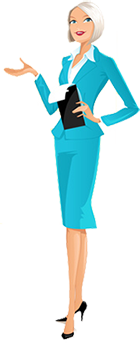 